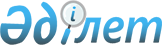 О бюджете Жезкентского поселкового округа Бородулихинского района на 2021-2023 годыРешение маслихата Бородулихинского района Восточно-Казахстанской области от 19 января 2021 года № 2-7-VII. Зарегистрировано Департаментом юстиции Восточно-Казахстанской области 26 января 2021 года № 8374
      Примечание ИЗПИ.
      В тексте документа сохранена пунктуация и орфография оригинала.
      В соответствии с пунктом 2 статьи 9-1, пунктом 2 статьи 75 Бюджетного кодекса Республики Казахстан от 4 декабря 2008 года, подпунктом 1) пункта 1 статьи 6 Закона Республики Казахстан от 23 января 2001 года "О местном государственном управлении и самоуправлении в Республике Казахстан", решением Бородулихинского районного маслихата от 25 декабря 2020 года № 56-5-VI "О районном бюджете на 2021-2023 годы" (зарегистрировано в Реестре государственной регистрации нормативных правовых актов за номером 8256), Бородулихинский районный маслихат РЕШИЛ:
      1. Утвердить бюджет Жезкентского поселкового округа на 2021-2023 годы согласно приложениям 1, 2, 3 соответственно, в том числе на 2021 год в следующих объемах:
      1) доходы – 74515,6 тысяч тенге, в том числе:
      налоговые поступления – 28027,6 тысяч тенге;
      неналоговые поступления – 433 тысяч тенге;
      поступления от продажи основного капитала – 0 тенге;
      поступления трансфертов – 46055 тысяч тенге;
      2) затраты – 74961,3 тысяч тенге;
      3) чистое бюджетное кредитование – 0 тенге;
      4) сальдо по операциям с финансовыми активами – 0 тенге;
      5) дефицит (профицит) бюджета – - 445,7 тысяч тенге;
      6) финансирование дефицита (использование профицита) бюджета –
      445,7 тысяч тенге, в том числе:
      используемые остатки бюджетных средств – 445,7 тысяч тенге.
      Сноска. Пункт 1 в редакции решения Бородулихинского районного маслихата Восточно-Казахстанской области от 10.12.2021 № 11-7-VII (вводится в действие с 01.01.2021).


      2. Предусмотреть объем бюджетной субвенции, передаваемой из районного бюджета в бюджет Жезкентского поселкового округа на 2021 год в сумме 35553 тысяч тенге.
      3. Предусмотреть в бюджете Жезкентского поселкового округа на 2021 год целевые текущие трансферты из районного бюджета в сумме 4898 тысяч тенге.
      Сноска. Пункт 3 в редакции решения Бородулихинского районного маслихата Восточно-Казахстанской области от 10.12.2021 № 11-7-VII (вводится в действие с 01.01.2021).


      3-1. Предусмотреть в бюджете Жезкентского сельского округа на 2021 год целевые текущие трансферты из областного бюджета в сумме 3527 тысяч тенге.
      Сноска. Решение дополнено пунктом 3-1 в соответствии с решением Бородулихинского районного маслихата Восточно-Казахстанской области от 23.07.2021 № 8-6-VII (вводится в действие с 01.01.2021).


      4. Предусмотреть в бюджете Жезкентского поселкового округа на 2021 год целевые текущие трансферты из республиканского бюджета в сумме 2077 тысяч тенге.
      5. Признать утратившими силу некоторые решения Бородулихинского районного маслихата, согласно приложению 4.
      6. Настоящее решение вводится в действие с 1 января 2021 года. Бюджет Жезкентского поселкового округа на 2021 год
      Сноска. Приложение 1 в редакции решения Бородулихинского районного маслихата Восточно-Казахстанской области от 10.12.2021 № 11-7-VII (вводится в действие с 01.01.2021). Бюджет Жезкентского поселкового округа на 2022 год Бюджет Жезкентского поселкового округа на 2023 год Перечень решений Бородулихинского районного маслихата, признанных утратившими силу
      1) решение Бородулихинского районного маслихата от 16 января 2020 года № 46-7-VI "О бюджете Жезкентского поселкового округа Бородулихинского района на 2020-2022 годы" (зарегистрировано в Реестре государственной регистрации нормативных правовых актов за номером 6628, опубликовано в Эталонном контрольном банке нормативных правовых актов Республики Казахстан в электронном виде 23 января 2020 года);
      2) решение Бородулихинского районного маслихата от 25 сентября 2020 года № 53-5 VI "О внесении изменения в решение Бородулихинского районного маслихата от 16 января 2020 года № 46-7-VI "О бюджете Жезкентского поселкового округа Бородулихинского района на 2020-2022 годы" (зарегистрировано в Реестре государственной регистрации нормативных правовых актов за номером 7620, опубликовано в Эталонном контрольном банке нормативных правовых актов Республики Казахстан 8 октября 2020 года).
      3) решение Бородулихинского районного маслихата от 25 декабря 2020 года № 56-11-VI "О внесении изменений в решение Бородулихинского районного маслихата от 16 января 2020 года № 46-7-VI "О бюджете Жезкентского поселкового округа Бородулихинского района на 2020-2022 годы" (зарегистрировано в Реестре государственной регистрации нормативных правовых актов за номером 8085, опубликовано в Эталонном контрольном банке нормативных правовых актов Республики Казахстан 29 декабря 2020 года).
					© 2012. РГП на ПХВ «Институт законодательства и правовой информации Республики Казахстан» Министерства юстиции Республики Казахстан
				
      Председатель сессии 

А. Аубакиров

      Секретарь районного  маслихата 

У. Майжанов
Приложение 1 
к решению Бородулихинского 
районного маслихата 
от 19 января 2021 года 
№ 2-7-VII
Категория
Категория
Категория
Категория
Категория
Сумма (тысяч тенге)
Класс
Класс
Класс
Класс
Сумма (тысяч тенге)
Подкласс
Подкласс
Подкласс
Сумма (тысяч тенге)
Наименование доходов
Наименование доходов
Сумма (тысяч тенге)
1.ДОХОДЫ
1.ДОХОДЫ
74515,6
1
Налоговые поступления
Налоговые поступления
28027,6
01
Подоходный налог 
Подоходный налог 
6083,7
2
Индивидуальный подоходный налог 
Индивидуальный подоходный налог 
6083,7
04
Налоги на собственность 
Налоги на собственность 
21943,9
1
Налоги на имущество
Налоги на имущество
647,7
3
Земельный налог
Земельный налог
198
4
Налог на транспортные средства
Налог на транспортные средства
21098,2
2
Неналоговые поступления
Неналоговые поступления
433
01
Доходы от государственной собственности
Доходы от государственной собственности
433
5
Доходы от аренды имущества коммунальной собственности города районного значения, села, поселка, сельского округа
Доходы от аренды имущества коммунальной собственности города районного значения, села, поселка, сельского округа
433
3
Поступления от продажи основного капитала
Поступления от продажи основного капитала
0
 4
Поступления трансфертов
Поступления трансфертов
46055
02
Трансферты из вышестоящих органов государственного управления
Трансферты из вышестоящих органов государственного управления
46055
3
Трансферты из районного (города областного значения) бюджета 
Трансферты из районного (города областного значения) бюджета 
46055
Функциональная группа
Функциональная группа
Функциональная группа
Функциональная группа
Функциональная группа
Сумма(тысяч тенге)
Функциональная подгруппа
Функциональная подгруппа
Функциональная подгруппа
Функциональная подгруппа
Сумма(тысяч тенге)
Администратор бюджетных программ
Администратор бюджетных программ
Администратор бюджетных программ
Сумма(тысяч тенге)
Программа
Программа
Сумма(тысяч тенге)
Наименование
Сумма(тысяч тенге)
II. ЗАТРАТЫ
74961,3
01
Государственные услуги общего характера
35578
1
Представительные, исполнительные и другие органы, выполняющие общие функции государственного управления
35578
124
Аппарат акима города районного значения, села, поселка, сельского округа
35578
001
Услуги по обеспечению деятельности акима города районного значения, села, поселка, сельского округа
35091
022
Капитальные расходы государственного органа
487
06
Социальная помощь и социальное обеспечение 
1092,3
9
Прочие услуги в области социальной помощи и социального обеспечения
1092,3
124
Аппарат акима города районного значения, села, поселка, сельского округа
1092,3
026
Обеспечение занятости населения на местном уровне
1092,3
 07
Жилищно-коммунальное хозяйство
14866
3
Благоустройство населенных пунктов
14866
124
Аппарат акима города районного значения, села, поселка, сельского округа
14866
008
Освещение улиц в населенных пунктах
5396
009
Обеспечение санитарии населенных пунктов
600
010
Содержание мест захоронений и погребение безродных
370
011
Благоустройство и озеленение населенных пунктов
8500
08
Культура, спорт, туризм и информационное пространство
23425
1
Деятельность в области культуры
23425
124
Аппарат акима города районного значения, села, поселка, сельского округа
23425
006
Поддержка культурно-досуговой работы на местном уровне
23425
III .Чистое бюджетное кредитование
0
IV. Сальдо по операциям с финансовыми активами
0
Приобретение финансовых активов
0
Поступление от продажи финансовых активов государства
0
V. Дефицит (профицит) бюджета
- 445,7
VI. Финансирование дефицита (использование профицита) бюджета
445,7
8
Используемые остатки бюджетных средств
445,7
01
Остатки бюджетных средств
445,7
1
Свободные остатки бюджетных средств
445,7Приложение 2 
к решению Бородулихинского 
районного маслихата 
от 19 января 2021 года 
№ 2-7-VII
Категория
Категория
Категория
Категория
Категория
Категория
Категория
Категория
Сумма (тысяч тенге)
Класс
Класс
Класс
Класс
Класс
Класс
Класс
Сумма (тысяч тенге)
Подкласс
Подкласс
Подкласс
Подкласс
Сумма (тысяч тенге)
Наименование доходов
Наименование доходов
Наименование доходов
Сумма (тысяч тенге)
1.ДОХОДЫ
1.ДОХОДЫ
1.ДОХОДЫ
57476
1
Налоговые поступления
Налоговые поступления
Налоговые поступления
23101
01
01
01
Подоходный налог 
Подоходный налог 
Подоходный налог 
246
2
Индивидуальный подоходный налог 
Индивидуальный подоходный налог 
Индивидуальный подоходный налог 
246
04
04
04
Налоги на собственность 
Налоги на собственность 
Налоги на собственность 
22855
1
Налоги на имущество
Налоги на имущество
Налоги на имущество
651
3
Земельный налог
Земельный налог
Земельный налог
302
4
Налог на транспортные средства
Налог на транспортные средства
Налог на транспортные средства
21902
2
Неналоговые поступления
Неналоговые поступления
Неналоговые поступления
0
01
01
01
Доходы от государственной собственности
Доходы от государственной собственности
Доходы от государственной собственности
256
5
Доходы от аренды имущества коммунальной собственности города районного значения, села, поселка, сельского округа
Доходы от аренды имущества коммунальной собственности города районного значения, села, поселка, сельского округа
Доходы от аренды имущества коммунальной собственности города районного значения, села, поселка, сельского округа
256
3
Поступления от продажи основного капитала
Поступления от продажи основного капитала
Поступления от продажи основного капитала
0
 4
Поступления трансфертов
Поступления трансфертов
Поступления трансфертов
34119
02
02
02
Трансферты из вышестоящих органов государственного управления
Трансферты из вышестоящих органов государственного управления
Трансферты из вышестоящих органов государственного управления
34119
3
Трансферты из районного (города областного значения) бюджета 
Трансферты из районного (города областного значения) бюджета 
Трансферты из районного (города областного значения) бюджета 
34119
Функциональная группа
Функциональная группа
Функциональная группа
Функциональная группа
Функциональная группа
Функциональная группа
Функциональная группа
Функциональная группа
Сумма (тысяч тенге)
Функциональная подгруппа
Функциональная подгруппа
Функциональная подгруппа
Функциональная подгруппа
Функциональная подгруппа
Функциональная подгруппа
Сумма (тысяч тенге)
Администратор бюджетных программ
Администратор бюджетных программ
Администратор бюджетных программ
Администратор бюджетных программ
Администратор бюджетных программ
Сумма (тысяч тенге)
Программа
Программа
Сумма (тысяч тенге)
Наименование
Сумма (тысяч тенге)
II. ЗАТРАТЫ
57476
01
01
Государственные услуги общего характера
24568
1
Представительные, исполнительные и другие органы, выполняющие общие функции государственного управления
24568
124
124
124
Аппарат акима города районного значения, села, поселка, сельского округа
24568
001
Услуги по обеспечению деятельности акима города районного значения, села, поселка, сельского округа
24568
06
06
Социальная помощь и социальное обеспечение 
1354
9
Прочие услуги в области социальной помощи и социального обеспечения
1354
124
124
124
Аппарат акима города районного значения, села, поселка, сельского округа
1354
026
Обеспечение занятости населения на местном уровне
1354
 07
 07
Жилищно-коммунальное хозяйство
10140
3
Благоустройство населенных пунктов
10140
124
124
124
Аппарат акима города районного значения, села, поселка, сельского округа
10140
008
Освещение улиц в населенных пунктах
3310
009
Обеспечение санитарии населенных пунктов
630
010
Содержание мест захоронений и погребение безродных
425
011
Благоустройство и озеленение населенных пунктов
5775
08
08
Культура, спорт, туризм и информационное пространство
21414
1
Деятельность в области культуры
21414
124
124
124
Аппарат акима города районного значения, села, поселка, сельского округа
21414
006
Поддержка культурно-досуговой работы на местном уровне
21414
III .Чистое бюджетное кредитование
0
IV. Сальдо по операциям с финансовыми активами
0
Приобретение финансовых активов
0
Поступление от продажи финансовых активов государства
0
V. Дефицит (профицит) бюджета
0
VI. Финансирование дефицита (использование профицита) бюджета
0Приложение 3 
к решению Бородулихинского 
районного маслихата 
от 19 января 2021 года 
№ 2-7-VII
Категория
Категория
Категория
Категория
Категория
Категория
Категория
Категория
Сумма (тысяч тенге)
Класс
Класс
Класс
Класс
Класс
Класс
Класс
Сумма (тысяч тенге)
Подкласс
Подкласс
Подкласс
Подкласс
Сумма (тысяч тенге)
Наименование доходов
Наименование доходов
Наименование доходов
Сумма (тысяч тенге)
1.ДОХОДЫ
1.ДОХОДЫ
1.ДОХОДЫ
58644
1
Налоговые поступления
Налоговые поступления
Налоговые поступления
24139
01
01
01
Подоходный налог 
Подоходный налог 
Подоходный налог 
258
2
Индивидуальный подоходный налог 
Индивидуальный подоходный налог 
Индивидуальный подоходный налог 
258
04
04
04
Налоги на собственность 
Налоги на собственность 
Налоги на собственность 
23881
1
Налоги на имущество
Налоги на имущество
Налоги на имущество
680
3
Земельный налог
Земельный налог
Земельный налог
315
4
Налог на транспортные средства
Налог на транспортные средства
Налог на транспортные средства
22886
2
Неналоговые поступления
Неналоговые поступления
Неналоговые поступления
267
01
01
01
Доходы от государственной собственности
Доходы от государственной собственности
Доходы от государственной собственности
267
5
Доходы от аренды имущества коммунальной собственности города районного значения, села, поселка, сельского округа
Доходы от аренды имущества коммунальной собственности города районного значения, села, поселка, сельского округа
Доходы от аренды имущества коммунальной собственности города районного значения, села, поселка, сельского округа
267
3
Поступления от продажи основного капитала
Поступления от продажи основного капитала
Поступления от продажи основного капитала
0
 4
Поступления трансфертов
Поступления трансфертов
Поступления трансфертов
34238
02
02
02
Трансферты из вышестоящих органов государственного управления
Трансферты из вышестоящих органов государственного управления
Трансферты из вышестоящих органов государственного управления
34238
3
Трансферты из районного (города областного значения) бюджета 
Трансферты из районного (города областного значения) бюджета 
Трансферты из районного (города областного значения) бюджета 
34238
Функциональная группа
Функциональная группа
Функциональная группа
Функциональная группа
Функциональная группа
Функциональная группа
Функциональная группа
Функциональная группа
Сумма (тысяч тенге)
Функциональная подгруппа
Функциональная подгруппа
Функциональная подгруппа
Функциональная подгруппа
Функциональная подгруппа
Функциональная подгруппа
Сумма (тысяч тенге)
Администратор бюджетных программ
Администратор бюджетных программ
Администратор бюджетных программ
Администратор бюджетных программ
Администратор бюджетных программ
Сумма (тысяч тенге)
Программа
Программа
Сумма (тысяч тенге)
Наименование
Сумма (тысяч тенге)
II. ЗАТРАТЫ
58644
01
01
Государственные услуги общего характера
24948
1
Представительные, исполнительные и другие органы, выполняющие общие функции государственного управления
24948
124
124
124
Аппарат акима города районного значения, села, поселка, сельского округа
24948
001
Услуги по обеспечению деятельности акима города районного значения, села, поселка, сельского округа
24948
06
06
Социальная помощь и социальное обеспечение 
1358
9
Прочие услуги в области социальной помощи и социального обеспечения
1358
124
124
124
Аппарат акима города районного значения, села, поселка, сельского округа
1358
026
Обеспечение занятости населения на местном уровне
1358
 07
 07
Жилищно-коммунальное хозяйство
10648
3
Благоустройство населенных пунктов
10648
124
124
124
Аппарат акима города районного значения, села, поселка, сельского округа
10648
008
Освещение улиц в населенных пунктах
3475
009
Обеспечение санитарии населенных пунктов
662
010
Содержание мест захоронений и погребение безродных
447
011
Благоустройство и озеленение населенных пунктов
6064
08
08
Культура, спорт, туризм и информационное пространство
21690
1
Деятельность в области культуры
21690
124
124
124
Аппарат акима города районного значения, села, поселка, сельского округа
21690
006
Поддержка культурно-досуговой работы на местном уровне
21690
III .Чистое бюджетное кредитование
0
IV. Сальдо по операциям с финансовыми активами
0
Приобретение финансовых активов
0
Поступление от продажи финансовых активов государства
0
V. Дефицит (профицит) бюджета
0
VI. Финансирование дефицита (использование профицита) бюджета
0Приложение 4 
к решению Бородулихинского 
районного маслихата 
от 19 января 2021 года 
№ 2-7-VII